Dotyczy: Zmiany danych osobowychDane ulegające  zmianie:…………………………………………………..Czytelny podpisInformacje na temat przetwarzania danych osobowych znajdują się na stronie https://put.poznan.pl/ochrona-danych-osobowych.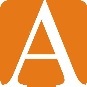 WYDZIAŁ ARCHITEKTURY POLITECHNIKA POZNAŃSKAPoznań, dnia……………………….r.………………………………………………...……………….…Imię i nazwisko……………………………………..……….…………….………Numer albumuArchitekturastacjonarne        I stopnia/ II stopnia*Semestr studiów  1    2   3   4   5   6   7………………………………………………...…………..……Adres korespondencyjny…………………………………………………..……..………Nr telefonuDziekanat Wydziału ArchitekturyDane przed zmianą:Dane po zmianie:nazwisko**adres zameldowania**numer dowodu osobistego**adres korespondencyjnytelefon kontaktowyadres e-mail do kontaktu……………………………………………………………………………………………………………………………………datapodpis